                                АНО Центр социальной помощи и содействия в разрешении                                                                         проблем социально незащищенных граждан                                                                                                          «ДАР В БУДУЩЕЕ»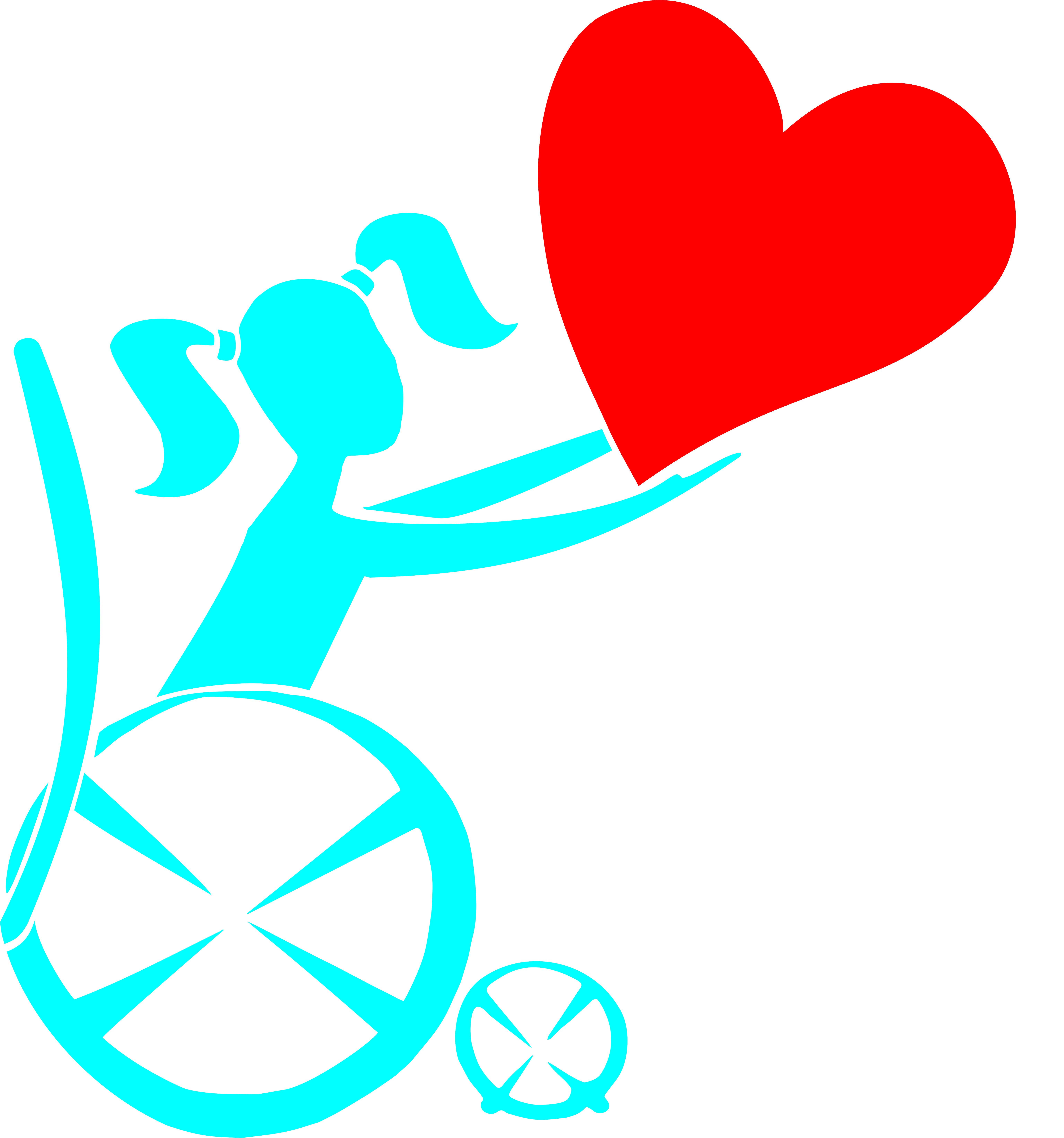 ИНН  7811291427  КПП  781101001 ОГРН  1147800002855                                                                                        г . С-Пб, пр. Солидарности д.5 кв 419                e-mail:  darvbudushee@mail.ru                  Наш Сайт: дарвбудущее.рфТелефон: 8(981)-146-97-32, 8(981)-882-69-05Отчет благотворительной организации за 2023 год.                           АНО Центр социальной помощи и содействия в разрешении проблем социально незащищенных граждан   «ДАР В БУДУЩЕЕ», является некоммерческой организаций и осуществляет свою деятельность в соответствии с Федеральным законом "О некоммерческих организациях" от 12.01.1996 N 7-ФЗ, Федеральным законом от 11 августа 1995 года № 135-ФЗ "О благотворительной деятельности и благотворительных организациях". В 2023 году организация осуществляла уставную деятельность в рамках «Социальной и Волонтерской  программы АНО Центр социальной помощи и содействия в разрешении проблем социально незащищенных граждан «ДАР В БУДУЩЕЕ», целью, которой являетсяОказание услуг в сфере социальной помощи и содействия в разрешениипроблем социально незащищенных граждан:-пропаганда общепринятых семейных ценностей и здорового образа жизни,-оказание социальной и психологической помощи путем проведения культурно-досуговых и празднично-развлекательных программ детским и взрослым специализированным, общеобразовательным, оздоровительным учреждениям,-содействие развитию добровольчества и благотворительности. Популяризация добровольческой (волонтерской) деятельности-содействие в предупреждении беспризорности и правонарушений среди молодежи,-сохранение исторической памяти  и патриотическое воспитание детей и молодежи,-оказание правовой (юридической) помощи социально незащищенным гражданам.В современном мире жизнь в социуме довольно разнообразна: кто-то зарабатывает финансы, кто-то идет по карьерной лестнице, кто-то занимается воспитанием детей, но есть еще социально незащищенные граждане, которые нуждаются в нашей помощи и поддержке.В Уставе нашей организации под социально незащищенными гражданами понимаются категории населения, нуждающиеся в социальной помощи: инвалиды, дети-инвалиды, малоимущие граждане, лица без определенного места жительства, матери-одиночки, многодетные родители, лица страдающие наркоманией и (или) алкоголизмом, выпускники детских домов и иные граждане, оказавшиеся в трудной жизненной ситуации. Именно для этих категорий граждан и была разработана наша программа в 2016 году, которая  является бессрочной, и будет считаться реализованной после полного достижения цели и решения задач определенных в ней.В течение 2023 года были проведены мероприятия:1)Рождественский Ужин- 3 января2) Рождественское Чудо - 10 января3) День здоровья – иппо терапия Знакомство с лошадкой - 7 марта4) ФГБУ ФНОЦ МСЭ и Р им.Г.А. Альбрехта (Шоу мыльных пузырей) - 13 марта5) Музей Обороны и Блокады Ленинграда экскурсия для ГБОУ СОШ №320 - 21 марта 6)  Международный день освобождения узников фашистских концлагерей (историко-патриотическое мероприятие «Я вырос в Ленинградскую блокаду» в Музее обороны и блокады Ленинграда)  - 11 апреля7) Большой Благотворительный концерт посвященный 78 годовщине Дня Победы - 10 мая8) Конкурса рисунка посвященного 78 годовщине Победы в Великой Отечественной Войне для подопечных АНО "Дар в Будущее"- 24 апреля – 7 мая9) «Звездный Час»  вручение  Благодарственных писем, за участие в Большом Благотворительном концерте, посвящённом Дню Великой Победы, ученикам 10 "А" и 10 "Б" классов ГБОУ школа №320 - 23 мая10) Награждение детей-инвалидов участников конкурса рисунков, по итогам конкурса и проведения выставки в Музее обороны и блокады Ленинграда - 31 мая11) Уроки Добра(5 уроков) для ГБОУ школа №320 - 20 сентября12) Лодейное Поле вручение архивных документов «Боевой Путь Воина»  проживающим в интернате -22 сентября  13)Подведение  итогов конкурса рисунков посвящённых Дню Знаний, выставка рисунков в Администрации Красногвардейского района, вручение школьного портфеля - 28 сентября14) «фестиваль Маленьких людей» - 27 октября15) «Шоу мыльных пузырей» Альбрехта - 17 ноября16)   Уроки Добра(5 уроков) для ГБОУ школа № 717 - 21 ноября17) Конкурс "Сделай сам" - 25 ноября – 1 декабря голосование18)  Праздничная Ёлка на 1 детском отделении  ФГБУ ФНОЦ МСЭ и Р им.Г.А. Альбрехта  - 19 декабря
19)  "Объезд по домам Дед Мороз и Снегурочка" - 26 – 31 декабряВ течение 2023 года активно реализовывались  проекты организации:- «Адресная помощь подопечным» (на протяжении всего года)- Помощь мебелью, компания  «Нонтон» (помощь получили 92 семьи)-Проект «Торт в подарок на День Рождения»-Проект  «Школьный Портфель»Мы помогли собрать, все необходимые принадлежности для школьного портфеля – 24 семьям8 декабря 2023 года наша организация принимала участие в ФЕСТИВАЛЕ ХУДОЖЕСТВЕННОЙ САМОДЕЯТЕЛЬНОСТИ "Мир без границ" 2023 в составе жюри. 5 декабря 2023 года награждены  наградой  Правительства Санкт-ПетербургаЗнаком  отличия «За достижения в области организации труда добровольцев (волонтеров) в Санкт-Петербурге».
1-10 декабря участие в  Тотальном  тесте по социальной политике, тем самым обновить свои знания и повысить квалификацию в социальных вопросах.Сотрудничество с другими НКОУчастие в Благотворительном марафоне «Век добра» («Век Добра» - это марафон социально значимых мероприятий, носящих общегородской характер) совместно:-БФ «Яркая Жизнь», -Межрегиональной общественной организацией содействия детям, подросткам и молодежи «Равновесие»,  -АНО центр социально-правовой помощи «Ответ», -СПб АНО «Центр развития семьи и личности «Академия Радости»,-АНО «Ковчег Милосердия».-Благотворительное  мероприятие с участием БФ «Делай добро легко» «Рождественское Чудо» «День Победы для Жителей блокадного Ленинграда»Участие в семинаре  Комитета по молодежной политике:26 января в 11:00 семинар «Государственная поддержка общественных проектов в области патриотического воспитания и сохранения историко-культурного наследия» Комитет по молодежной политике. Невская Ратуша конференц зал №1 Участие в форуме Общественная палата Санкт-Петербурга  9 ноября 2023 Форум "Некоммерческий сектор Санкт-Петербурга: новые реалии". Стратегической сессии: «Как подружиться СМИ и НКО»
Модератором встречи выступил: Смирнов Кирилл Игоревич – председатель комиссии по взаимодействию со средствами массовой информации и информационной безопасности Общественной палаты Санкт-Петербурга, генеральный директор акционерного общества «Информационно-издательский центр Правительства Санкт-Петербурга «Петроцентр», главный редактор издания «Петербургский дневник»

- «Лучшие практики и проекты социально-ориентированных НКО, реализованные за счет грантов и субсидий Санкт-Петербурга».
Модератором встречи выступила: Артюхова Ирина Юрьевна – член Общественной палаты Санкт-Петербурга, заместитель директора АНО «Служба спасения» – руководитель направления социальных проектов.
Сотрудничество с БФ «Добрый город Петербург» и участие в Благотворительном сообществе  «Добрый Питер»Сотрудничество с Комитетом по Социальной политике СПб 22 марта в 16:00 семинар «О мерах социальной поддержки многодетных семей в СПб» Комитет по Социальной политике. Невская Ратуша конференц зал №1  Сотрудничество Администрацией Красногвардейского района.20 января - Конкурс Рисунка «Новый 2023 год» (выставка в здании Администрации)1 февраля - Подача заявлений в Администрации района Летний отдых20 октября - встреча по  обращению  жителей поселка Ковалево с просьбой, оказать содействие в организации транспортной доступности поселка Ковалево, в т.ч. маломобильных групп населения в связи с назревающей транспортной катастрофой.Сотрудничество с  комитетом по Транспорту и Парковкам24 января -  Публичный опрос в официальной группе ВК «Дар в Будущее»парковки 3 марта -  Продолжая работу над внесением изменений в постановление Правительства СПб о платных парковках, участие в Круглом столе
"О порядке организации парковочных мест для автотранспорта инвалидов в зонах платной парковки и проводимой работе" ПРЕДЛОЖЕНИЕ нашей организации:-рассмотреть вопрос о предоставлении возможности бесплатной парковки вне зон бесплатной парковки для инвалидов машинам (водителям) имеющим право парковаться на местах, для инвалидов, внесенных в реестр транспортных средств. Тем самым мы сможем сбалансировать ситуацию с парковочными местами в городе, что бы не менее 10% мест было выделено для парковок автомобилей граждан имеющим право парковаться на местах для инвалидов и оставили максимальное количество парковочных мест для автомобилистов которые НЕ имеют такой льготы,
 - пусть такое решение будет принято ВРЕМЕННО,
 - заявительное, вне судебное сложение штрафов выписанных на инвалидов (людей перевозящих инвалидов)внесенных в реестр транспортных средств, парковавшихся в зоне платной парковки
 - поддержка инициативы передачи полномочий контроля за обслуживанием и эксплуатацией парковочных мест, включая применения санкций к нарушителям законодательства о парковках от Госавтоинспекции Комитету по транспорту.Сотрудничество с ГИМЦ «Доступная среда» участие в «общественных приемных»8 сентября - в рамках общественной приёмной состоялся "Круглый Стол"
ТЕМА ВСТРЕЧИ:
Обсуждение и дальнейшая проработка альтернативной возможности решения жизненной ситуации, когда человек с инвалидностью проживает в многоквартирном доме, общедомовое имущество в котором невозможно приспособить.
приглашение на 7 фестиваль классической музыки Чайковского Сотрудничество с Частным социально - реабилитационным учреждением детский приют «Жизнь»Сотрудничество с  Санкт-Петербургской общественной организацией  «Жители блокадного Ленинграда», проведение Благотворительного мероприятие посвященного 77 годовщине Победы в ВОВ.22 июня -  возложение венков на Пискаревском мемориальном кладбище. Как потомки жителей блокадного Ленинграда, присоединились к шествию колонны, возложили цветы и венки к монументу «Родина-Мать»
Сотрудничество с БФ «Поступок» в рамках проекта «Память». За 2023 год  более 100 подопечных семей получили архивные документы на своих близких и родных воевавших во время ВОВ  «Боевой путь воина»Сотрудничество с Музеем Обороны и Блокады Ленинграда. Организация выставки детского рисунка, подопечных организации, на территории Государственного музея. Осуществление ряда экскурсий для мало мобильных граждан (в том числе онлайн формат).
Сотрудничество с  ФСИ «Мирные Люди» и участие в проекте «Я верю в свой народ»Сотрудничество со СМИ участие в прямых эфирах 78 телеканала   программа «Народный контроль», «Полезное Утро»: 6 февраля -  прямой эфир, программа «Избавиться от вредителей»25 августа -  прямой эфир, программа «Не пригодно для использования»Участие в проекте «Хороший Человек» - 17 июня 2021 года Победители  премии 2021 году ТОП 25 самых добрых людей   в Санкт-Петербурге  номинация «Ветер Перемен»   проведенным Комитетом по молодежной политике Санкт-Петербурга.Билеты в театр от театра «ЛЕГЕНДА» на спектакли:" Три медведя лесной переполох"  "Путешествие Нильса с дикими гусями" Билеты в театр от театра «Зазеркалье» "Ай, болит"Билеты в театр от театра «Синяя птица» «Приключение Маши и Вити»«Королевский бутерброд»Билеты на концерт от Композитора Евгении Зарицкой  26 ноября (День Матери)
150 наших подопечных посетили концерт Росиночка-Россия. Учреждения, которым мы оказываем постоянную помощь:-«Лодейнопольский Дом-интернат для престарелых и инвалидов»,- ФГБУ СПб НЦЭПР им. Г.А. Альбрехта, - Санкт - Петербургское государственное бюджетное учреждение социального обслуживания населения «Центр социальной реабилитации инвалидов и детей-инвалидов Кронштадтского района Санкт-Петербурга»,- Дома милосердия и центры восстановления личности в С-Пб и Лен. Обл.-Детский приют «Жизнь»- ГБУЗ «СПб КНпЦСВМП(о)»  онкология пос. Песочный-СПб ОО «Жители блокадного Ленинграда»Партнерские учебные заведенияГБОУ школа № 320, г. Санкт-ПетербургаДля учащиеся младших классов наша организация проводит «Уроки Добра». Наши волонтеры организовывают и проводят посещение Музея обороны и блокады Ленинграда (Соляной пер., 9). Специально по просьбе нашей организации сотрудниками и хранителями музея была разработана специальная экскурсионная программа для учеников начальных классов этой школы для развития волонтерского патриотизма с юных лет.Для учащихся старших классов  организована возможность принять участие в праздничных мероприятиях в качестве полноценных волонтеров (в разных подопечных  учреждениях организации), а также возможность к осуществлению своей благотворительной инициативы или проекта.ГБОУ школа №612 г. Санкт-ПетербургаДля учащиеся старших классов  организована возможность принять участие в праздничных мероприятиях в качестве полноценных волонтеров (в разных подопечных  учреждениях организации), а также возможность  к осуществлению своей благотворительной инициативы или проекта.Постоянные проекты проходят также в ГБОУ школа №578 Приморского района Санкт-ПетербургаДля учащихся старших классов  организована возможность принять участие в праздничных мероприятиях в качестве полноценных волонтеров (в разных подопечных  учреждениях организации), а также возможность  к осуществлению своей благотворительной инициативы или проекта.ГБОУ школа №717 Невского района Санкт-ПетербургаДля учащихся младших классов наша организация проводит «Уроки Добра», а также возможность  к осуществлению своей благотворительной инициативы или проекта.ГБОУ средняя школа №151 Красногвардейского района Санкт-Петербурга (в которой ученица 10 класса является координатором нашей организации в проекте «Боевой Путь Воина»)Содержание и результат деятельности благотворительной организации за отчетный период:В АНО Центр социальной помощи и содействия в разрешении проблем социально незащищенных граждан «ДАР В БУДУЩЕЕ» работают волонтеры различных специальностей:психологи, юристы, бухгалтеры, учителя, социальные педагоги, музыканты и др.В результате этих мероприятий были достигнуты результаты по развитию гражданской активности, оказана помощь личностям в различных социальных вопросах, это также привело к повышению квалификации участников благотворительных проектов и повышению качества и количества проводимых нами мероприятий.Посетили и приняли участие в различных мероприятиях  АНО Центр социальной помощи и содействия в разрешении проблем социально незащищенных граждан «ДАР В БУДУЩЕЕ» более 2818 человек.За 2023 год организацией получено целевых поступлений в сумме 663 853,14 руб в том числе пожертвований 662 603,72рубОбщая сумма расходов на Социальную программу составили 694 817,08 рубПоступления средств на 2023 запланированы в размере 950 000 руб 00коп, фактические поступления средств составили  663 853,14рубКредиторская задолженность по состоянию на 31.12.2023 составила 0 руб из них: - задолженность поставщикам- 0- по подотчетным суммам –0- целевые средства - 0-просроченной задолженности нет.           В 2023 году труд волонтеров был оценен в  506 652 рубля.Совет организации  формируется Учредителями в порядке, предусмотренном Уставом. Работой Совета руководит Председатель, избранный из числа членов Совета сроком на 10 (десять) лет. Полномочия Совета Учредителей и Заседания Совета действительны. Генеральный директор организации Загалов Эдуард Викторович 15.03.1977 года рождения(Гражданство РФ),  выполняет функции главного бухгалтера. В состав Заседания Совета входят следующие лица:Председатель Совета ( избранный на №1 заседании совета)  Загалова Мария Петровна 09.06.1977 года рождения(Гражданство РФ)Члены Совета :Максимова Вера Ивановна 07.02.1953 года рождения(Гражданство РФ)Кузнецов Андрей Викторович 04.11.1980 года рождения(Гражданство РФ)Ответственность за организацию бухгалтерского учета, соблюдение законодательства при выполнении хозяйственных операций возложена на Загалова Эдуарда Викторовича.Ответственность за формирование учетной политики, ведение бухгалтерского учета, своевременное представление полной и достоверной бухгалтерской отчетности возложена на главного бухгалтера Загалова Эдуарда Викторовича.             Ревизор — Кузнецова ( Карамышева ) Людмила Васильевна, 09.06.1981 года рождения(Гражданство РФ).Правила и сроки проведения заседаний органов управления соблюдены.Отчеты, фото и видео материалы по мероприятиям и программам размещены на сайте организации: дарвбудущее.рф и на официальных страницах АНО Центр социальной помощи и содействия в разрешении проблем социально незащищенных граждан «ДАР В БУДУЩЕЕ» в социальных сетях(в контакте). На основании:- Федерального закона Российской Федерации N 426-ФЗ "О специальной оценке условий труда",- приказа Минтруда России №33н от 24.01.2014г  «Об утверждении Методики проведения специальной оценки условий труда, Классификатора вредных и (или) опасных производственных факторов, формы отчета о проведении специальной оценки условий труда и инструкции по её заполнению»,- приказа  «Об организации и проведении специальной оценки условий труда»  № 4-ОД  от 22 ноября 2018 года.проведена специальная оценка условий труда(заключение эксперта опубликовано в соц. Сетях и на сайте организации).Налоговыми органами проверки не проводились.Генеральный Директор Загалов Э.В.15.02.2023 год